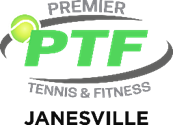 Junior Tennis Class ScheduleSession 5:  Monday, January 23rd - Sunday, February 26th (5 weeks)Session 6:  Monday, February 27th – Sunday, April 2nd (5 weeks)Prices for these classes are for one day per week  Final prices at register will take into account the days offRed Ball (Ages 3-5)  Using the Quick Start approach, children are taught using balls that bounce lower and don’t move as fast, so they are easier to hit.  This allows kids to get to the ball and helps them develop minimal swing patterns.Tues:  4:00 – 4:45 p.m.   /   Thurs: 4:00 – 4:45 p.m.   /   Sat:  9:00 – 9:45 a.m.Members and Nonmembers:  $60  Orange Ball (Ages 6-8)  Students will further develop groundstrokes, volleys, and the serve.  We will begin adding footwork drills and point play.  Kids will use the appropriate balls and racquet.Tues:  4:00 – 5:00 p.m.   /   Thurs: 4:00 – 5:00 p.m.   /   Sat:  9:00 – 10:00 a.m.Members and Nonmembers:  $60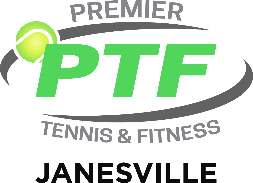 Junior Tennis Class ScheduleSession 4:  Monday, January 23rd - Sunday, April 2nd (10 weeks)                Session 5: Monday, April 3rd- Sunday, June 11th (10 weeks)**No classes Sunday 4/9, Monday 5/29 ** Prices for these classes are for one day per week*.  Final prices at register will take into account the off daysGreen Ball (Ages 9-12)Students will refine stroke mechanics with major emphasis on improving the consistency and accuracy of groundstrokes, volleys, overheads, and learn the rules of the game.Tues:  5:00 – 6:30 p.m.   /   Thurs: 5:00 – 6:30 p.m. (Beginner JV)  /   Sat:  10:00 – 11:30 a.m.Members $240   /   Nonmembers $290Junior Varsity (Ages 12+)This group is designed for intermediate middle and high school players. Drills become more intense and focus on strategy, point play for singles and doubles, all while working towards a Varsity level of play.Mon:  5:00 – 7:00 p.m.   /   Wed:  5:00 – 7:00 p.m.   /   Sun:  8:00 – 10:00 a.m.Members $320   /   Nonmembers $370Elite Tennis TrainingThese groups are for the established junior player.  As the student moves from each level, classes will be structured and geared to a higher level of play, advanced strokes, strategy, and mental skills.Level 1 – Elite (By Invite/Pro Approved) Max of 12 players (Ages 12+)Wed:  7:00 – 9:00 p.m.   /   Sun:  10:00 a.m. – 12:00 p.m.Members $320   /   Nonmembers $370Level 2 – Varsity Level (By Invite/Pro Approved) (Ages 12+)Mon:  5:00 – 7:00 p.m.   /   Wed:  7:00 – 9:00 p.m.  /   Sun:  10:00 – 12:00 p.m.Members $320   /   Nonmembers $370Make-upsMake-ups must be made up during the current session.  Please notify the club/instructor before you show up to a class.  Please contact Barry at (608) 208-1760 or barry@ptfjanesville.com for any questions or concerns or to set up a make-up.Junior MembershipA yearly junior tennis membership renewable each September, is recommended for all players enrolled in classes beginning with Green Ball.  Junior members not only receive member rates on classes, private lessons, and events, but if they are currently enrolled in a session-based class or match play, they also receive free court time (1.5 hour limit).  If not currently enrolled in a class, normal court fees will apply.Yearly membership (enroll in January – August) ……………………………………………. $94		         	(enroll in February – August) ……………………………………………. $83		       	(enroll in March – August) ………………………………………………. $72		      	(enroll in April – August) ………………………………………………... $61		      	(enroll in May – August) ……………………………………………….... $50		            (enroll in June – August) ………………………………………….……... $39Private Lessons- Barry $64/hour10 pack/$620.00 ($20 savings)20 pack/$1,200.00 ($80 savings)- Bobby $60/hour10 pack/$550.00 ($30 savings)- Madalyn $55/hour- Lexie $50/hourHitting Lessons- Madalyn $45- Lexie $40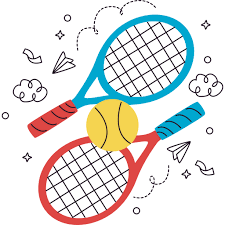 Our Coaching Staff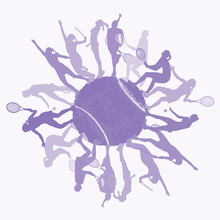 Barry Hankel ………………… barry@ptfjanesville.comGeneral Manager/Director of Tennis:  Barry Hankel graduated from UW-Green Bay where he played Division 1 tennis.  While playing tennis at UW-Green Bay, Barry received three All-Conference awards and was named captain of the team for three years.  He was Director of Junior Tennis at Western Racquet and Fitness in Green Bay and before that was Director at Green Bay Tennis Center for three years.  He has had well over one hundred students qualify for the state tournament during his teaching days and has taught many players that have gone on to play college tennis.  He has been the Director of Tennis at PTF for the last five years.Bobby Price ………………… bobby@ptfjanesville.comStaff Tennis Professional:  Bobby has played in many USTA Tournaments throughout the years and played #1 varsity doubles at Guilford High School. While playing number 1 singles and number 1 doubles for Rock Valley College, he was ranked in the top 5 in both.  He also led his team to a second-place finish at Nationals. Bobby has coached boys and girls high school tennis teams in the Rockford area for the past 18 years and has qualified players for the state tennis tournament more than 30 times.  He was named Tennis Conference Coach of the Year 3 times and was a Girls Tennis State Coach of the Year Finalist in 2015.Madalyn Bigelow ……………………. maddybigs32@gmail.comStaff Tennis Professional:  Madalyn graduated from UW- Whitewater where she played Division 3 tennis.  She majored in Health and Human Performance with a minor in Coaching.  Before coming to PTF she was a pro at FLAC in Elkhorn, Wisconsin for the last 5 years.  She is currently the head women's tennis coach at Bigfoot High School, and has worked the Warhawk tennis camps as well as the park and rec camps in the Mukwonago area.  Other Staff ProfessionalsLexie Hankel (part-time; top junior player)Brian Dunk (part-time; former D1 tennis player)Marc Bianchi (part-time; tennis professional, 6 years at PTF)